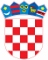            REPUBLIKA HRVATSKAKRAPINSKO-ZAGORSKA ŽUPANIJAAntikorupcijsko povjerenstvo Krapinsko-zagorske županijeKLASA: 740-15/19-01/09URBROJ: 2140/01-01-19-3KRAPINA, 9. svibnja 2019.                 Temeljem članka 1. Odluke o osnivanju Antikorupcijskog povjerenstva Krapinsko-zagorske županije („Službeni glasnik Krapinsko-zagorske županije“, br. 33/14), Antikorupcijsko povjerenstvo Krapinsko-zagorske županije u suradnji sa Savjetom mladih Krapinsko-zagorske županije i Savjetom mladih Općine Hum na Sutli organizira radionicu „PRAVO NA PRISTUP INFORMACIJAMA“ dana16. svibnja  2019. godine  ( četvrtak )  u 18.00 sati.               Radionica će se održati u prostorima Općine Hum na Sutli, Hum na Sutli 175.               O pravu na pristup informacijama kao demokratskom pravu građana i važnom sredstvu za osiguranje vladavine prava i dobrog upravljanja svih razina tijela javne vlasti te o zakonskom okviru zasnivanja tog prava na načelu javnosti i slobodnog pristupa informacijama zainteresiranim ovlaštenicima prezentirat će:- dr. sc. Zoran Pičuljan, Povjerenik za informiranje Republike Hrvatske,  - mr. sc. Dubravka Bevandić, voditeljica Službe za zaštitu prava na pristup informacijama,- provođenje Zakona o pravu na pristup informacijama na području Krapinsko-zagorske  županije, nadležni Upravni odjel Krapinsko-zagorske županije.               Potvrdu sudjelovanja molimo na tel. br. 329-077 ili e-mail: ksenija.cucek@kzz.hr               S poštovanjem.                 Za točnost otpravka: Pročelnica Upravnog odjela za  zdravstvo,                              PREDSJEDNIK          socijalnu skrb, udruge i mlade                     ANTIKORUPCIJSKOG POVJERENSTVA            Martina Gregurović Šanjug                                     Stjepan Ranogajec, v. r.DOSTAVITI:Članovi/ca Antikorupcijskog povjerenstvaKrapinsko-zagorske županije,Predsjednica i zamjenici predsjednice Županijske skupštine KZŽ,Župan, zamjenici župana Krapinsko-zagorske županije,Savjet mladih Krapinsko-zagorske županije, Načelnik Općine Hum na Sutli,Savjet mladih Općine Hum na Sutli,Pismohrana.                                              